НОВОГОДНИЕ ПРАЗДНИКИ 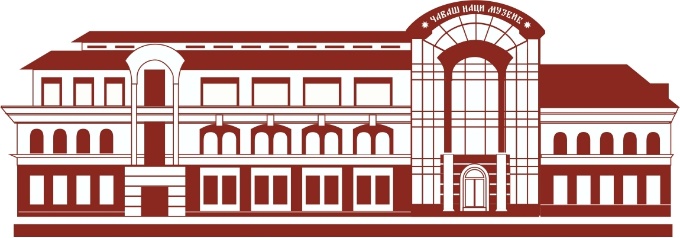 с чувашским национальным музеемАфиша со 2 по 7 января 2024 годаНациональный музей приглашает жителей и гостей республики вместе провести новогодние праздники.31 декабря и 1 января – в музее выходные дни.Со 2 по 7 января открыты для посетителей Чувашский национальный музей, Музейно-выставочный центр, Музей чувашской вышивки, Музей В.И. Чапаева и Мемориал «Строителям безмолвных рубежей».Наши гости смогут посетить постоянные экспозиции, а также новые выставки «Сокровища Хозяйки медной горы» (камни и минералы из фондов музея) и «Путешествие по древним странам».2 январяСтудия «Диафильм. Сказка «Морозко» и мастер-класс в технике оригами.Начало в 11:00.Место: Музейно-выставочный центр, бульвар купца Ефремова, 10, тел. +7 (8352) 62-01-78. Музей работает с 10:00 до 18:00.Мастер класс по вышивке «Чувашский дракон».Начало в 11:00.Место: Музей чувашской вышивки, г.Чебоксары, ул. Карла Маркса, д. 32, тел. +7 (8352) 62-03-44. Музей работает с 10:00 до 18:00.Музейное занятие «Сокровища Хозяйки медной горы».Начало в 12:00.Место: Чувашский национальный музей, г.Чебоксары, Красная пл., 5/2, тел. +7 (8352) 62-55-66, 62-35-10. Музей работает с 10:00 до 18:00.3 январяСтудия «Диафильм. Сказка «Морозко» и мастер-класс в технике оригами.Начало в 11:00.Место: Музейно-выставочный центр, бульвар купца Ефремова, 10, тел. 8 (8352) 62-01-78. Музей работает с 10:00 до 18:00.Мастер класс по вышивке «Чувашский дракон».Начало в 11:00.Место: Музей чувашской вышивки, г.Чебоксары, ул. Карла Маркса, д. 32, тел. 8 (8352) 62-03-44. Музей работает с 10:00 до 18:00.Мастер-класс «Закладка Дракоша».Начало в 12:00.Место: Чувашский национальный музей, г.Чебоксары, Красная пл., 5/2, тел. +7 (8352) 62-55-66, 62-35-10. Музей работает с 10:00 до 18:00.Мастер-класс «Витраж».Начало в 12:00.Место: Музей В.И. Чапаева, г.Чебоксары, пр. Ленина, 46 А, тел. +7 (8352) 56-20-61. Музей работает с 10:00 до 18:00.4 январяСтудия «Диафильм. Сказка «Морозко» и мастер-класс в технике оригами.Начало в 11:00.Место: Музейно-выставочный центр, бульвар купца Ефремова, 10, тел. 8 (8352) 62-01-78. Музей работает с 12:00 до 20:00.Мастер класс по вышивке «Обережная брошь».Начало в 11:00.Место: Музей чувашской вышивки, г.Чебоксары, ул. Карла Маркса, д. 32, тел. 8 (8352) 62-03-44. Музей работает с 10:00 до 18:00.Экскурсия «Путешествие в мир чувашской литературы».Начало в 11:00.Место: Литературный музей имени К. В. Иванова, г.Чебоксары, ул. Ленинградская, 29, тел. +7 (8352) 62-21-43. Музей работает с 10:00 до 18:00.Народная игра «5 камушков».Начало в 12:00.Место: Чувашский национальный музей, г.Чебоксары, Красная пл., 5/2, тел. +7 (8352) 62-55-66, 62-35-10. Музей работает с 12:00 до 20:00.Интерактивное занятие «Истории из сундука».Начало в 14:00, 16:00.Место: Литературный музей имени К. В. Иванова, г.Чебоксары, ул. Ленинградская, 29, тел. +7 (8352) 62-21-43. Музей работает с 10:00 до 18:00.5 январяСтудия «Диафильм. Сказка «Морозко» и мастер-класс в технике оригами.Начало в 11:00.Место: Музейно-выставочный центр, бульвар купца Ефремова, 10, тел. 8 (8352) 62-01-78. Музей работает с 10:00 до 18:00.Мастер-класс «Книжка-малышка».Начало в 11:00.Место: Музейно-выставочный центр, бульвар купца Ефремова, 10, тел. 8 (8352) 62-01-78. Музей работает с 10:00 до 18:00.Мастер класс по прядению «Чудо-веретенышко».Начало в 10:00 и далее через каждый час, последний сеанс начинается в 17:00.Музей Михаила Сеспеля Чебоксары, ул. М. Сеспеля, 8. Тел. +7 (8352) 58-08-78. Мастер класс по вышивке «Обережная брошь».Начало в 11:00.Место: Музей чувашской вышивки, г.Чебоксары, ул. Карла Маркса, д. 32, тел. 8 (8352) 62-03-44. Музей работает с 12:00 до 20:00.Экскурсия «Путешествие в мир чувашской литературы».Начало в 11:00.Место: Литературный музей имени К. В. Иванова, г.Чебоксары, ул. Ленинградская, 29, тел. +7 (8352) 62-21-43. Музей работает с 10:00 до 18:00.Мастер-класс по лепке из глины «Терракотовые истории».Начало в 14:00, 16:00.Место: Литературный музей имени К. В. Иванова, г.Чебоксары, ул. Ленинградская, 29, тел. +7 (8352) 62-21-43. Музей работает с 10:00 до 18:00.Сборная экскурсия «Путешествие по древним странам».Начало в 12:00.Место: Чувашский национальный музей, г.Чебоксары, Красная пл., 5/2, тел. +7 (8352) 62-55-66, 62-35-10. Музей работает с 10:00 до 18:00.6 январяСтудия «Диафильм. Сказка «Морозко» и мастер-класс в технике оригами.Начало в 11:00.Место: Музейно-выставочный центр, бульвар купца Ефремова, 10, тел. 8 (8352) 62-01-78. Музей работает с 10:00 до 18:00.Мастер-класс «Книжка-малышка».Начало в 11:00.Место: Музейно-выставочный центр, бульвар купца Ефремова, 10, тел. 8 (8352) 62-01-78. Музей работает с 10:00 до 18:00.Авторская экскурсия «Многоликая Россия» (по мотивам национальной вышивки народов России).Начало в 14:00.Место: Музей чувашской вышивки, г.Чебоксары, ул. Карла Маркса, д. 32, тел. 8 (8352) 62-03-44. Музей работает с 10:00 до 18:00.Экскурсия «Путешествие в мир чувашской литературы».Начало в 11:00.Место: Литературный музей имени К. В. Иванова, г.Чебоксары, ул. Ленинградская, 29, тел. +7 (8352) 62-21-43. Музей работает с 10:00 до 18:00.Мастер-класс «Рождественская ёлочка».Начало в 14:00, 16:00.Место: Литературный музей имени К. В. Иванова, г.Чебоксары, ул. Ленинградская, 29, тел. +7 (8352) 62-21-43. Музей работает с 10:00 до 18:00.Мастер-класс «Рождественский Ангел».Начало в 12:00.Место: Чувашский национальный музей, г.Чебоксары, Красная пл., 5/2, тел. +7 (8352) 62-55-66, 62-35-10. Музей работает с 10:00 до 18:00.7 январяАвторская экскурсия «Многоликая Россия» (по мотивам национальной вышивки народов России).Начало в 14:00.Место: Музей чувашской вышивки, г.Чебоксары, ул. Карла Маркса, д. 32, тел. 8 (8352) 62-03-44. Музей работает с 10:00 до 18:00.Музейное занятие «Сказочные звери».Начало в 12:00.Место: Чувашский национальный музей, г.Чебоксары, Красная пл., 5/2, тел. +7 (8352) 62-55-66, 62-35-10. Музей работает с 10:00 до 18:00.К каждому занятию мы тщательно готовимся, чтобы наши посетители остались довольны, поэтому просим вас перед посещением обязательно предварительно позвонить и записаться по указанным номерам телефонов.Приходите в Чувашский национальный музей и наслаждайтесь атмосферой зимних праздников!